Logo dlakategoriisprawKARTA INFORMACYJNA SPRAWY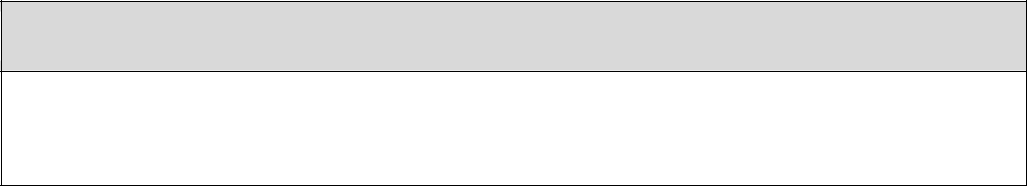 WYDAWANIE DECYZJI POZWOLENIA NA BUDOWĘ/ROZBIÓRKĘLogo dlakategoriisprawKARTA INFORMACYJNA SPRAWYWYDAWANIE DECYZJI POZWOLENIA NA BUDOWĘ/ROZBIÓRKĘPodmiot składający wniosekInwestorInwestorInwestorInwestorPodmiot składający wniosekInwestorInwestorInwestorInwestorWydział Architektury, Urbanistyki i BudownictwaWydział Architektury, Urbanistyki i BudownictwaWydział Architektury, Urbanistyki i BudownictwaWydział Architektury, Urbanistyki i BudownictwaWydział Architektury, Urbanistyki i BudownictwaWydział Architektury, Urbanistyki i BudownictwaWydział Architektury, Urbanistyki i BudownictwaWydział Architektury, Urbanistyki i BudownictwaWydział Architektury, Urbanistyki i BudownictwaMiejsce składania wnioskuul. Ptasia 6A, pok. 101 (I piętro)ul. Ptasia 6A, pok. 101 (I piętro)ul. Ptasia 6A, pok. 101 (I piętro)ul. Ptasia 6A, pok. 101 (I piętro)ul. Ptasia 6A, pok. 101 (I piętro)ul. Ptasia 6A, pok. 101 (I piętro)tel. 757546239tel. 757546239tel. 757546239tel. 757546239W przypadku pozwolenia na budowę:W przypadku pozwolenia na budowę:W przypadku pozwolenia na budowę:W przypadku pozwolenia na budowę:W przypadku pozwolenia na budowę:W przypadku pozwolenia na budowę:W przypadku pozwolenia na budowę:1.Wniosek o pozwolenie na budowę (PB-1),Wniosek o pozwolenie na budowę (PB-1),Wniosek o pozwolenie na budowę (PB-1),Wniosek o pozwolenie na budowę (PB-1),Wniosek o pozwolenie na budowę (PB-1),Wniosek o pozwolenie na budowę (PB-1),Wniosek o pozwolenie na budowę (PB-1),Wniosek o pozwolenie na budowę (PB-1),2.Projekt zagospodarowania działki lub terenu oraz projektProjekt zagospodarowania działki lub terenu oraz projektProjekt zagospodarowania działki lub terenu oraz projektProjekt zagospodarowania działki lub terenu oraz projektProjekt zagospodarowania działki lub terenu oraz projektProjekt zagospodarowania działki lub terenu oraz projektProjekt zagospodarowania działki lub terenu oraz projektProjekt zagospodarowania działki lub terenu oraz projektProjekt zagospodarowania działki lub terenu oraz projektarchitektoniczno – budowlany w postaciarchitektoniczno – budowlany w postaciarchitektoniczno – budowlany w postaciarchitektoniczno – budowlany w postaciarchitektoniczno – budowlany w postaciarchitektoniczno – budowlany w postaciarchitektoniczno – budowlany w postaciarchitektoniczno – budowlany w postaci- papierowej w 3 egzemplarzach albo- papierowej w 3 egzemplarzach albo- papierowej w 3 egzemplarzach albo- papierowej w 3 egzemplarzach albo- papierowej w 3 egzemplarzach albo- papierowej w 3 egzemplarzach albo- elektronicznej- elektronicznejwraz z opiniami, uzgodnieniami, pozwoleniami i innymiwraz z opiniami, uzgodnieniami, pozwoleniami i innymiwraz z opiniami, uzgodnieniami, pozwoleniami i innymiwraz z opiniami, uzgodnieniami, pozwoleniami i innymiwraz z opiniami, uzgodnieniami, pozwoleniami i innymiwraz z opiniami, uzgodnieniami, pozwoleniami i innymiwraz z opiniami, uzgodnieniami, pozwoleniami i innymidokumentami,których  obowiązek  dołączenia  wynikaktórych  obowiązek  dołączenia  wynikaktórych  obowiązek  dołączenia  wynikaktórych  obowiązek  dołączenia  wynikaktórych  obowiązek  dołączenia  wynikaktórych  obowiązek  dołączenia  wynikaz przepisów odrębnych ustaw lub kopiami tych opinii,z przepisów odrębnych ustaw lub kopiami tych opinii,z przepisów odrębnych ustaw lub kopiami tych opinii,z przepisów odrębnych ustaw lub kopiami tych opinii,z przepisów odrębnych ustaw lub kopiami tych opinii,z przepisów odrębnych ustaw lub kopiami tych opinii,z przepisów odrębnych ustaw lub kopiami tych opinii,uzgodnień, pozwoleń i innych dokumentów,uzgodnień, pozwoleń i innych dokumentów,uzgodnień, pozwoleń i innych dokumentów,uzgodnień, pozwoleń i innych dokumentów,uzgodnień, pozwoleń i innych dokumentów,uzgodnień, pozwoleń i innych dokumentów,uzgodnień, pozwoleń i innych dokumentów,3.Oświadczenie  o  posiadanym  prawie  do  dysponowaniaOświadczenie  o  posiadanym  prawie  do  dysponowaniaOświadczenie  o  posiadanym  prawie  do  dysponowaniaOświadczenie  o  posiadanym  prawie  do  dysponowaniaOświadczenie  o  posiadanym  prawie  do  dysponowaniaOświadczenie  o  posiadanym  prawie  do  dysponowaniaOświadczenie  o  posiadanym  prawie  do  dysponowaniaOświadczenie  o  posiadanym  prawie  do  dysponowaniaOświadczenie  o  posiadanym  prawie  do  dysponowanianieruchomością na cele budowlane (PB-5),nieruchomością na cele budowlane (PB-5),nieruchomością na cele budowlane (PB-5),nieruchomością na cele budowlane (PB-5),nieruchomością na cele budowlane (PB-5),nieruchomością na cele budowlane (PB-5),nieruchomością na cele budowlane (PB-5),nieruchomością na cele budowlane (PB-5),4.Decyzję o warunkach zabudowy i zagospodarowania terenu,Decyzję o warunkach zabudowy i zagospodarowania terenu,Decyzję o warunkach zabudowy i zagospodarowania terenu,Decyzję o warunkach zabudowy i zagospodarowania terenu,Decyzję o warunkach zabudowy i zagospodarowania terenu,Decyzję o warunkach zabudowy i zagospodarowania terenu,Decyzję o warunkach zabudowy i zagospodarowania terenu,Decyzję o warunkach zabudowy i zagospodarowania terenu,Decyzję o warunkach zabudowy i zagospodarowania terenu,jeżeli jest ona wymagana zgodnie z przepisami o planowaniujeżeli jest ona wymagana zgodnie z przepisami o planowaniujeżeli jest ona wymagana zgodnie z przepisami o planowaniujeżeli jest ona wymagana zgodnie z przepisami o planowaniujeżeli jest ona wymagana zgodnie z przepisami o planowaniujeżeli jest ona wymagana zgodnie z przepisami o planowaniujeżeli jest ona wymagana zgodnie z przepisami o planowaniujeżeli jest ona wymagana zgodnie z przepisami o planowaniujeżeli jest ona wymagana zgodnie z przepisami o planowaniui zagospodarowaniu przestrzennym,i zagospodarowaniu przestrzennym,i zagospodarowaniu przestrzennym,i zagospodarowaniu przestrzennym,i zagospodarowaniu przestrzennym,5.Oświadczenie projektanta dotyczące możliwości podłączeniaOświadczenie projektanta dotyczące możliwości podłączeniaOświadczenie projektanta dotyczące możliwości podłączeniaOświadczenie projektanta dotyczące możliwości podłączeniaOświadczenie projektanta dotyczące możliwości podłączeniaOświadczenie projektanta dotyczące możliwości podłączeniaOświadczenie projektanta dotyczące możliwości podłączeniaOświadczenie projektanta dotyczące możliwości podłączeniaOświadczenie projektanta dotyczące możliwości podłączeniaprojektowanego obiektu budowlanego do istniejącej sieciprojektowanego obiektu budowlanego do istniejącej sieciprojektowanego obiektu budowlanego do istniejącej sieciprojektowanego obiektu budowlanego do istniejącej sieciprojektowanego obiektu budowlanego do istniejącej sieciprojektowanego obiektu budowlanego do istniejącej sieciprojektowanego obiektu budowlanego do istniejącej sieciprojektowanego obiektu budowlanego do istniejącej sieciprojektowanego obiektu budowlanego do istniejącej sieciWymagane dokumentyciepłowniczej,ciepłowniczej,ciepłowniczej,6.Pełnomocnictwo, jeżeli został ustanowiony pełnomocnik,Pełnomocnictwo, jeżeli został ustanowiony pełnomocnik,Pełnomocnictwo, jeżeli został ustanowiony pełnomocnik,Pełnomocnictwo, jeżeli został ustanowiony pełnomocnik,Pełnomocnictwo, jeżeli został ustanowiony pełnomocnik,Pełnomocnictwo, jeżeli został ustanowiony pełnomocnik,Pełnomocnictwo, jeżeli został ustanowiony pełnomocnik,Pełnomocnictwo, jeżeli został ustanowiony pełnomocnik,Pełnomocnictwo, jeżeli został ustanowiony pełnomocnik,7.Dowód uiszczenia opłaty skarbowej, jeżeli jest wymagana.Dowód uiszczenia opłaty skarbowej, jeżeli jest wymagana.Dowód uiszczenia opłaty skarbowej, jeżeli jest wymagana.Dowód uiszczenia opłaty skarbowej, jeżeli jest wymagana.Dowód uiszczenia opłaty skarbowej, jeżeli jest wymagana.Dowód uiszczenia opłaty skarbowej, jeżeli jest wymagana.Dowód uiszczenia opłaty skarbowej, jeżeli jest wymagana.Dowód uiszczenia opłaty skarbowej, jeżeli jest wymagana.Dowód uiszczenia opłaty skarbowej, jeżeli jest wymagana.W przypadku pozwolenia na rozbiórkę:W przypadku pozwolenia na rozbiórkę:W przypadku pozwolenia na rozbiórkę:W przypadku pozwolenia na rozbiórkę:W przypadku pozwolenia na rozbiórkę:8.Wniosek o pozwolenie na rozbiórkę (PB-3),Wniosek o pozwolenie na rozbiórkę (PB-3),Wniosek o pozwolenie na rozbiórkę (PB-3),Wniosek o pozwolenie na rozbiórkę (PB-3),Wniosek o pozwolenie na rozbiórkę (PB-3),Wniosek o pozwolenie na rozbiórkę (PB-3),Wniosek o pozwolenie na rozbiórkę (PB-3),Wniosek o pozwolenie na rozbiórkę (PB-3),9.Zgodę właściciela obiektu budowlanego lub jej kopię,Zgodę właściciela obiektu budowlanego lub jej kopię,Zgodę właściciela obiektu budowlanego lub jej kopię,Zgodę właściciela obiektu budowlanego lub jej kopię,Zgodę właściciela obiektu budowlanego lub jej kopię,Zgodę właściciela obiektu budowlanego lub jej kopię,Zgodę właściciela obiektu budowlanego lub jej kopię,Zgodę właściciela obiektu budowlanego lub jej kopię,Zgodę właściciela obiektu budowlanego lub jej kopię,10.Szkic usytuowania obiektu budowlanego,Szkic usytuowania obiektu budowlanego,Szkic usytuowania obiektu budowlanego,Szkic usytuowania obiektu budowlanego,Szkic usytuowania obiektu budowlanego,Szkic usytuowania obiektu budowlanego,Szkic usytuowania obiektu budowlanego,Szkic usytuowania obiektu budowlanego,11.Opis zakresu i sposobu prowadzenia robót rozbiórkowych,Opis zakresu i sposobu prowadzenia robót rozbiórkowych,Opis zakresu i sposobu prowadzenia robót rozbiórkowych,Opis zakresu i sposobu prowadzenia robót rozbiórkowych,Opis zakresu i sposobu prowadzenia robót rozbiórkowych,Opis zakresu i sposobu prowadzenia robót rozbiórkowych,Opis zakresu i sposobu prowadzenia robót rozbiórkowych,Opis zakresu i sposobu prowadzenia robót rozbiórkowych,Opis zakresu i sposobu prowadzenia robót rozbiórkowych,12.Opis sposobu zapewnienia bezpieczeństwa ludzi i mienia,Opis sposobu zapewnienia bezpieczeństwa ludzi i mienia,Opis sposobu zapewnienia bezpieczeństwa ludzi i mienia,Opis sposobu zapewnienia bezpieczeństwa ludzi i mienia,Opis sposobu zapewnienia bezpieczeństwa ludzi i mienia,Opis sposobu zapewnienia bezpieczeństwa ludzi i mienia,Opis sposobu zapewnienia bezpieczeństwa ludzi i mienia,Opis sposobu zapewnienia bezpieczeństwa ludzi i mienia,Opis sposobu zapewnienia bezpieczeństwa ludzi i mienia,13.Pozwolenia, uzgodnienia, opinie i inne dokumenty, którychPozwolenia, uzgodnienia, opinie i inne dokumenty, którychPozwolenia, uzgodnienia, opinie i inne dokumenty, którychPozwolenia, uzgodnienia, opinie i inne dokumenty, którychPozwolenia, uzgodnienia, opinie i inne dokumenty, którychPozwolenia, uzgodnienia, opinie i inne dokumenty, którychPozwolenia, uzgodnienia, opinie i inne dokumenty, którychPozwolenia, uzgodnienia, opinie i inne dokumenty, którychPozwolenia, uzgodnienia, opinie i inne dokumenty, którychobowiązek dołączenia wynika z przepisów odrębnych ustaw,obowiązek dołączenia wynika z przepisów odrębnych ustaw,obowiązek dołączenia wynika z przepisów odrębnych ustaw,obowiązek dołączenia wynika z przepisów odrębnych ustaw,obowiązek dołączenia wynika z przepisów odrębnych ustaw,obowiązek dołączenia wynika z przepisów odrębnych ustaw,obowiązek dołączenia wynika z przepisów odrębnych ustaw,obowiązek dołączenia wynika z przepisów odrębnych ustaw,obowiązek dołączenia wynika z przepisów odrębnych ustaw,lub  kopie  tych  pozwoleń,  uzgodnień,  opinii  i  innychlub  kopie  tych  pozwoleń,  uzgodnień,  opinii  i  innychlub  kopie  tych  pozwoleń,  uzgodnień,  opinii  i  innychlub  kopie  tych  pozwoleń,  uzgodnień,  opinii  i  innychlub  kopie  tych  pozwoleń,  uzgodnień,  opinii  i  innychlub  kopie  tych  pozwoleń,  uzgodnień,  opinii  i  innychlub  kopie  tych  pozwoleń,  uzgodnień,  opinii  i  innychlub  kopie  tych  pozwoleń,  uzgodnień,  opinii  i  innychlub  kopie  tych  pozwoleń,  uzgodnień,  opinii  i  innychdokumentów  -  nie  dotyczy  to  uzgodnień  i  opiniidokumentów  -  nie  dotyczy  to  uzgodnień  i  opiniidokumentów  -  nie  dotyczy  to  uzgodnień  i  opiniidokumentów  -  nie  dotyczy  to  uzgodnień  i  opiniidokumentów  -  nie  dotyczy  to  uzgodnień  i  opiniidokumentów  -  nie  dotyczy  to  uzgodnień  i  opiniidokumentów  -  nie  dotyczy  to  uzgodnień  i  opiniidokumentów  -  nie  dotyczy  to  uzgodnień  i  opiniidokumentów  -  nie  dotyczy  to  uzgodnień  i  opiniiuzyskiwanychuzyskiwanychuzyskiwanychwramachocenyocenyocenyoddziaływaniaprzedsięwzięcia na środowisko albo oceny oddziaływaniaprzedsięwzięcia na środowisko albo oceny oddziaływaniaprzedsięwzięcia na środowisko albo oceny oddziaływaniaprzedsięwzięcia na środowisko albo oceny oddziaływaniaprzedsięwzięcia na środowisko albo oceny oddziaływaniaprzedsięwzięcia na środowisko albo oceny oddziaływaniaprzedsięwzięcia na środowisko albo oceny oddziaływaniaprzedsięwzięcia na środowisko albo oceny oddziaływaniaprzedsięwzięcia na środowisko albo oceny oddziaływaniaprzedsięwzięcia na obszar Natura 2000,przedsięwzięcia na obszar Natura 2000,przedsięwzięcia na obszar Natura 2000,przedsięwzięcia na obszar Natura 2000,przedsięwzięcia na obszar Natura 2000,przedsięwzięcia na obszar Natura 2000,przedsięwzięcia na obszar Natura 2000,przedsięwzięcia na obszar Natura 2000,14.Projekt rozbiórki lub jego kopię - w zależności od potrzeb,Projekt rozbiórki lub jego kopię - w zależności od potrzeb,Projekt rozbiórki lub jego kopię - w zależności od potrzeb,Projekt rozbiórki lub jego kopię - w zależności od potrzeb,Projekt rozbiórki lub jego kopię - w zależności od potrzeb,Projekt rozbiórki lub jego kopię - w zależności od potrzeb,Projekt rozbiórki lub jego kopię - w zależności od potrzeb,Projekt rozbiórki lub jego kopię - w zależności od potrzeb,Projekt rozbiórki lub jego kopię - w zależności od potrzeb,15.Dowód uiszczenia opłaty skarbowej, jeżeli jest wymagana.Dowód uiszczenia opłaty skarbowej, jeżeli jest wymagana.Dowód uiszczenia opłaty skarbowej, jeżeli jest wymagana.Dowód uiszczenia opłaty skarbowej, jeżeli jest wymagana.Dowód uiszczenia opłaty skarbowej, jeżeli jest wymagana.Dowód uiszczenia opłaty skarbowej, jeżeli jest wymagana.Dowód uiszczenia opłaty skarbowej, jeżeli jest wymagana.Dowód uiszczenia opłaty skarbowej, jeżeli jest wymagana.Dowód uiszczenia opłaty skarbowej, jeżeli jest wymagana.Wysokość opłaty za wydanie decyzji o pozwoleniu na budowę jestWysokość opłaty za wydanie decyzji o pozwoleniu na budowę jestWysokość opłaty za wydanie decyzji o pozwoleniu na budowę jestWysokość opłaty za wydanie decyzji o pozwoleniu na budowę jestWysokość opłaty za wydanie decyzji o pozwoleniu na budowę jestWysokość opłaty za wydanie decyzji o pozwoleniu na budowę jestWysokość opłaty za wydanie decyzji o pozwoleniu na budowę jestWysokość opłaty za wydanie decyzji o pozwoleniu na budowę jestWysokość opłaty za wydanie decyzji o pozwoleniu na budowę jestWysokość opłaty za wydanie decyzji o pozwoleniu na budowę jestOpłatyinna dla każdego rodzaju robót, a określają ją przepisy ustawyinna dla każdego rodzaju robót, a określają ją przepisy ustawyinna dla każdego rodzaju robót, a określają ją przepisy ustawyinna dla każdego rodzaju robót, a określają ją przepisy ustawyinna dla każdego rodzaju robót, a określają ją przepisy ustawyinna dla każdego rodzaju robót, a określają ją przepisy ustawyinna dla każdego rodzaju robót, a określają ją przepisy ustawyinna dla każdego rodzaju robót, a określają ją przepisy ustawyinna dla każdego rodzaju robót, a określają ją przepisy ustawyinna dla każdego rodzaju robót, a określają ją przepisy ustawyOpłatyinna dla każdego rodzaju robót, a określają ją przepisy ustawyinna dla każdego rodzaju robót, a określają ją przepisy ustawyinna dla każdego rodzaju robót, a określają ją przepisy ustawyinna dla każdego rodzaju robót, a określają ją przepisy ustawyinna dla każdego rodzaju robót, a określają ją przepisy ustawyinna dla każdego rodzaju robót, a określają ją przepisy ustawyinna dla każdego rodzaju robót, a określają ją przepisy ustawyinna dla każdego rodzaju robót, a określają ją przepisy ustawyinna dla każdego rodzaju robót, a określają ją przepisy ustawyinna dla każdego rodzaju robót, a określają ją przepisy ustawyOpłatyz dnia 16 listopada 2006 r. o opłacie skarbowej (Dz. U. z 2021 r.z dnia 16 listopada 2006 r. o opłacie skarbowej (Dz. U. z 2021 r.z dnia 16 listopada 2006 r. o opłacie skarbowej (Dz. U. z 2021 r.z dnia 16 listopada 2006 r. o opłacie skarbowej (Dz. U. z 2021 r.z dnia 16 listopada 2006 r. o opłacie skarbowej (Dz. U. z 2021 r.z dnia 16 listopada 2006 r. o opłacie skarbowej (Dz. U. z 2021 r.z dnia 16 listopada 2006 r. o opłacie skarbowej (Dz. U. z 2021 r.z dnia 16 listopada 2006 r. o opłacie skarbowej (Dz. U. z 2021 r.z dnia 16 listopada 2006 r. o opłacie skarbowej (Dz. U. z 2021 r.z dnia 16 listopada 2006 r. o opłacie skarbowej (Dz. U. z 2021 r.z dnia 16 listopada 2006 r. o opłacie skarbowej (Dz. U. z 2021 r.z dnia 16 listopada 2006 r. o opłacie skarbowej (Dz. U. z 2021 r.z dnia 16 listopada 2006 r. o opłacie skarbowej (Dz. U. z 2021 r.z dnia 16 listopada 2006 r. o opłacie skarbowej (Dz. U. z 2021 r.z dnia 16 listopada 2006 r. o opłacie skarbowej (Dz. U. z 2021 r.z dnia 16 listopada 2006 r. o opłacie skarbowej (Dz. U. z 2021 r.z dnia 16 listopada 2006 r. o opłacie skarbowej (Dz. U. z 2021 r.z dnia 16 listopada 2006 r. o opłacie skarbowej (Dz. U. z 2021 r.z dnia 16 listopada 2006 r. o opłacie skarbowej (Dz. U. z 2021 r.z dnia 16 listopada 2006 r. o opłacie skarbowej (Dz. U. z 2021 r.poz. 1923 z późn. zm.).poz. 1923 z późn. zm.).poz. 1923 z późn. zm.).poz. 1923 z późn. zm.).Sprawa jest rozpatrywana bez zbędnej zwłoki, ale nie później niż wSprawa jest rozpatrywana bez zbędnej zwłoki, ale nie później niż wSprawa jest rozpatrywana bez zbędnej zwłoki, ale nie później niż wSprawa jest rozpatrywana bez zbędnej zwłoki, ale nie później niż wSprawa jest rozpatrywana bez zbędnej zwłoki, ale nie później niż wSprawa jest rozpatrywana bez zbędnej zwłoki, ale nie później niż wSprawa jest rozpatrywana bez zbędnej zwłoki, ale nie później niż wSprawa jest rozpatrywana bez zbędnej zwłoki, ale nie później niż wSprawa jest rozpatrywana bez zbędnej zwłoki, ale nie później niż wSprawa jest rozpatrywana bez zbędnej zwłoki, ale nie później niż wterminie dwóch miesięcy (w sprawie szczególnie skomplikowanej)terminie dwóch miesięcy (w sprawie szczególnie skomplikowanej)terminie dwóch miesięcy (w sprawie szczególnie skomplikowanej)terminie dwóch miesięcy (w sprawie szczególnie skomplikowanej)terminie dwóch miesięcy (w sprawie szczególnie skomplikowanej)terminie dwóch miesięcy (w sprawie szczególnie skomplikowanej)terminie dwóch miesięcy (w sprawie szczególnie skomplikowanej)terminie dwóch miesięcy (w sprawie szczególnie skomplikowanej)terminie dwóch miesięcy (w sprawie szczególnie skomplikowanej)terminie dwóch miesięcy (w sprawie szczególnie skomplikowanej)Termin realizacjiliczącod  dnia  wszczęcia  postępowania.  Do  terminów  wyżejod  dnia  wszczęcia  postępowania.  Do  terminów  wyżejod  dnia  wszczęcia  postępowania.  Do  terminów  wyżejod  dnia  wszczęcia  postępowania.  Do  terminów  wyżejod  dnia  wszczęcia  postępowania.  Do  terminów  wyżejod  dnia  wszczęcia  postępowania.  Do  terminów  wyżejod  dnia  wszczęcia  postępowania.  Do  terminów  wyżejod  dnia  wszczęcia  postępowania.  Do  terminów  wyżejod  dnia  wszczęcia  postępowania.  Do  terminów  wyżejokreślonych nie wlicza się terminów przewidzianych w przepisachokreślonych nie wlicza się terminów przewidzianych w przepisachokreślonych nie wlicza się terminów przewidzianych w przepisachokreślonych nie wlicza się terminów przewidzianych w przepisachokreślonych nie wlicza się terminów przewidzianych w przepisachokreślonych nie wlicza się terminów przewidzianych w przepisachokreślonych nie wlicza się terminów przewidzianych w przepisachokreślonych nie wlicza się terminów przewidzianych w przepisachokreślonych nie wlicza się terminów przewidzianych w przepisachokreślonych nie wlicza się terminów przewidzianych w przepisachprawa dla dokonania określonych czynności, okresów zawieszeniaprawa dla dokonania określonych czynności, okresów zawieszeniaprawa dla dokonania określonych czynności, okresów zawieszeniaprawa dla dokonania określonych czynności, okresów zawieszeniaprawa dla dokonania określonych czynności, okresów zawieszeniaprawa dla dokonania określonych czynności, okresów zawieszeniaprawa dla dokonania określonych czynności, okresów zawieszeniaprawa dla dokonania określonych czynności, okresów zawieszeniaprawa dla dokonania określonych czynności, okresów zawieszeniaprawa dla dokonania określonych czynności, okresów zawieszeniapostępowania, okresu trwania mediacji oraz okresów opóźnieńpostępowania, okresu trwania mediacji oraz okresów opóźnieńpostępowania, okresu trwania mediacji oraz okresów opóźnieńspowodowanych z winy strony albo przyczyn niezależnych odspowodowanych z winy strony albo przyczyn niezależnych odspowodowanych z winy strony albo przyczyn niezależnych odorganu.organu.1. Ustawa z dnia 7 lipca 1994 r. Prawo budowlane (Dz. U. z 2021 r.1. Ustawa z dnia 7 lipca 1994 r. Prawo budowlane (Dz. U. z 2021 r.1. Ustawa z dnia 7 lipca 1994 r. Prawo budowlane (Dz. U. z 2021 r.poz. 2351 z późn. zm.),poz. 2351 z późn. zm.),2. Ustawa z dnia 14 czerwca 1960 r. – Kodeks postępowania2. Ustawa z dnia 14 czerwca 1960 r. – Kodeks postępowania2. Ustawa z dnia 14 czerwca 1960 r. – Kodeks postępowaniaadministracyjnego (Dz. U. z 2021 r. poz. 735 z późn. zm.),administracyjnego (Dz. U. z 2021 r. poz. 735 z późn. zm.),3. Ustawa z dnia 16 listopada 2006 r. o opłacie skarbowej (Dz. U. z3. Ustawa z dnia 16 listopada 2006 r. o opłacie skarbowej (Dz. U. z3. Ustawa z dnia 16 listopada 2006 r. o opłacie skarbowej (Dz. U. z2021 r. poz. 1923 z późn. zm.)2021 r. poz. 1923 z późn. zm.)Podstawa prawna4. Rozporządzenie Ministra Rozwoju, Pracy i Technologii z dnia 264. Rozporządzenie Ministra Rozwoju, Pracy i Technologii z dnia 264. Rozporządzenie Ministra Rozwoju, Pracy i Technologii z dnia 26Podstawa prawna4. Rozporządzenie Ministra Rozwoju, Pracy i Technologii z dnia 264. Rozporządzenie Ministra Rozwoju, Pracy i Technologii z dnia 264. Rozporządzenie Ministra Rozwoju, Pracy i Technologii z dnia 26Podstawa prawnalutego 2021 r. w sprawie określenia wzoru formularza wnioskulutego 2021 r. w sprawie określenia wzoru formularza wnioskulutego 2021 r. w sprawie określenia wzoru formularza wnioskulutego 2021 r. w sprawie określenia wzoru formularza wnioskulutego 2021 r. w sprawie określenia wzoru formularza wnioskulutego 2021 r. w sprawie określenia wzoru formularza wnioskuo pozwolenie na budowę (Dz. U. z 2021 r. poz. 410),o pozwolenie na budowę (Dz. U. z 2021 r. poz. 410),5. Rozporządzenie Ministra Rozwoju, Pracy i Technologii z dnia 235. Rozporządzenie Ministra Rozwoju, Pracy i Technologii z dnia 235. Rozporządzenie Ministra Rozwoju, Pracy i Technologii z dnia 23lutego 2021 r. w sprawie określenia wzoru formularza wnioskulutego 2021 r. w sprawie określenia wzoru formularza wnioskulutego 2021 r. w sprawie określenia wzoru formularza wnioskuo pozwolenie na rozbiórkę (Dz. U. z 2021 r. poz. 346),o pozwolenie na rozbiórkę (Dz. U. z 2021 r. poz. 346),6. Przepisy techniczno – budowlane oraz przepisy odrębnych6. Przepisy techniczno – budowlane oraz przepisy odrębnych6. Przepisy techniczno – budowlane oraz przepisy odrębnychustaw.ustaw.1.  Wniosek  o  pozwolenie  na  budowę  składa  się  w  postaci1.  Wniosek  o  pozwolenie  na  budowę  składa  się  w  postaci1.  Wniosek  o  pozwolenie  na  budowę  składa  się  w  postacipapierowej  albo  formie  dokumentu  elektronicznego  zapapierowej  albo  formie  dokumentu  elektronicznego  zapapierowej  albo  formie  dokumentu  elektronicznego  zapośrednictwem adresu elektronicznego, o którym mowa w ust.pośrednictwem adresu elektronicznego, o którym mowa w ust.pośrednictwem adresu elektronicznego, o którym mowa w ust.2e Ustawy z dnia 7 lipca 1994 r. Prawo budowlane.2e Ustawy z dnia 7 lipca 1994 r. Prawo budowlane.2. Wniosek o pozwolenie na rozbiórkę składa się w postaci2. Wniosek o pozwolenie na rozbiórkę składa się w postaci2. Wniosek o pozwolenie na rozbiórkę składa się w postaci*Uwagipapierowej  albo  formie  dokumentu  elektronicznego  zapapierowej  albo  formie  dokumentu  elektronicznego  zapapierowej  albo  formie  dokumentu  elektronicznego  zapośrednictwem  adresu  elektronicznego,  o  którympośrednictwem  adresu  elektronicznego,  o  którymmowaw ust. 6 ustawy z dnia 7 lipca 1994 r. Prawo budowlane,w ust. 6 ustawy z dnia 7 lipca 1994 r. Prawo budowlane,3. Wnioski dotyczące spraw budownictwa mieszkaniowego są3. Wnioski dotyczące spraw budownictwa mieszkaniowego są3. Wnioski dotyczące spraw budownictwa mieszkaniowego sązwolnione z opłat za podanie jak  i za otrzymaniezwolnione z opłat za podanie jak  i za otrzymaniedecyzjio pozwoleniu na budowę.o pozwoleniu na budowę.Klauzula informacyjnaKlauzula informacyjna RODOKlauzula informacyjna RODORODOKlauzula informacyjna RODOKlauzula informacyjna RODORODOData utworzeniaData utworzeniaData utworzenia23.08.2021 r.23.08.2021 r.ZatwierdziłZatwierdziłZatwierdziłNaczelnik WydziałuNaczelnik Wydziału